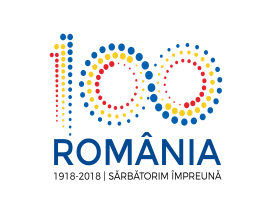 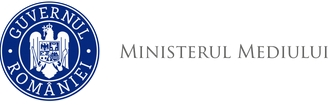 Agenţia Naţională pentru Protecţia Mediului DECIZIA ETAPEI DE ÎNCADRARE - proiect 10.10.2018Ca urmare a solicitării de emitere a acordului de mediu adresată de SC DENIMAR ECOFARM SRL cu sediul în judeţul Bistriţa-Năsăud localitatea Lechința, nr. 444A, comuna Lechința, pentru proiectul: Înființare plantație ecologică de măr, păr, cireș, prun, nuc, construire hală depozitare și împrejmuire, localitatea Lechința, extravilan, comuna Lechința, județul Bistrița-Năsăud, documentaţie înregistrată la APM Bistriţa-Năsăud sub nr. 1266/01.02.2018, cu ultima completare la nr. 10406 din 04.10.2018, în baza Hotărârii Guvernului nr. 445/2009 privind evaluarea impactului anumitor proiecte publice şi private asupra mediului şi a Ordonanţei de Urgenţă a Guvernului nr. 57/2007 privind regimul ariilor naturale protejate, conservarea habitatelor naturale, a florei şi faunei sălbatice, cu modificările şi completările ulterioare,Agenţia pentru Protecţia Mediului Bistriţa-Năsăud decide, ca urmare a consultărilor desfăşurate în cadrul şedinţei Comisiei de Analiză Tehnică din data de 10.10.2018, că proiectul: Înființare plantație ecologică de măr, păr, cireș, prun, nuc, construire hală depozitare și împrejmuire, nu se supune evaluării impactului asupra mediului şi nu se supune evaluării adecvate. Justificarea prezentei decizii:	I. Motivele care au stat la baza luării deciziei etapei de încadrare în procedura de evaluare a impactului asupra mediului sunt următoarele: Proiectul intră sub incidenţa HG nr. 445/2009 privind evaluarea impactului anumitor proiecte publice şi private asupra mediului, fiind încadrat Anexa 2, la punctul 1,  lit. a) ”proiecte pentru restructurarea exploatațiilor agricole” și la lit. b) ”proiecte pentru utilizarea terenului necultivat sau a suprafețelor parțial antropizate în scop agricol intensiv;1. Caracteristicile proiectului:Mărimea proiectului: Proiectul are ca obiectiv principal înfiintarea unei plantații ecologice de măr, păr, cireș, prun, nuc, construire hală depozitare și împrejmuire; - suprafața totală a terenului este de 75639 m2 din care efectiv cultivat este 73000 m2, iar suprafața de 2639 m2 este alocată construirii unei hale de depozitare și magazin la poarta fermei;- copertină auto – 80,53 m2;- trotuar de gardă – 96,97 m2;  - suprafață alei pietonale, auto 2347,32 m2.Proiectul include:˃ plantații ecologice de măr (2ha), păr (0,5ha), cireș (1,8ha), prun (1ha), nuc (2ha);- totalul de pomi fructiferi este de 5.953 exemplare (nuc, măr, păr, prun, cireș) cu un număr de:  250 nuci, 2.386 meri, 598 peri, 1.250 pruni, 1.469 cireși.- după efectuarea lucrărilor agricole aferente plantației pomicole -  plantare, întreținere, combatere a bolilor/ dăunătorilor, instalare sisteme, la intrarea pe rod se va proceda la recoltarea fructelor;- terenul va fi împrejmuit pentru protejarea fermei de potențialii dăunători. Se propune realizarea unui gard din plasă din sârmă galvanizată și spalieri din beton;- plantația pomicolă va avea un sistem de susținere pentru speciile de măr, păr, cireș, rezultând o suprafață totală pe care va fi instalat sistemul de susținere de 4,3 ha. Susţinerea pomilor se va face pe spalieri de beton de 3,5 m înălțime, cu o grosime de 7/7 cm, plantați la 8 m distanţă, precomprimați cu 12-18 fire, cu trei sârme de 2,8 mm dispuse la 60, 120 şi 250 cm; - plantația va fi prevăzută cu sistem de protecție antigrindină pentru suprafețele cultivate cu specii de vigoare mijlocie și mică. măr, păr și cireș;- plantația nu necesită sistem de irigare.˃ Construire magazin: Acesta va avea ca destinație promovarea și vânzarea fructelor proaspete;- magazinul va fi construit pe o suprafata de 40 m2, construcția va fi din cărămidă, acoperită cu țiglă ceramică si tâmplărie PVC. Accesul se va face din DN 2 ( DN 145),  în curtea fermei, iar din curte în magazin; Clădirea va fi compartimentată astfel:     - Camera de prezentare – 17,13 m2;      - Depozit - 13,73 m2;      - Grup sanitar – 3 m2;˃ Hală depozitare – fructe, suprafața construită va fi de 672,11 m2, aceasta va fi comapritmentată astfel: hol acces-4,14 m2, sas-5,40 m2, birou sef fermă-15,34 m2, vestiar-10,21 m2, oficiu– 18,72 m2, grup sanitar, GS -4,23 m2, zonă manipulare/depozitare-298,20 m2, depozit păstrare nuci-25 m2. Zona de hală nu va fi compartimentată în niciun fel, în interiorul acesteia se vor amplasa camere frigorifice și zone speciale de depozitare cu rasteluri. Pe teren mai există o construcție  în suprafață de 350,75 m2, ea fiind înregistrată ca anexă gospodărească-grajd fiind neutilizabilă în ultimii ani și nu va avea o o destinație în cadrul investiției propuse.Proiectul prevede achiziția utilajelor și a echipamentelor:Utilaje, echipamente tehnologice și funcționale cu montaj: instalatii frigorifice-2buc., ansamblu camera frig(incinte frig)-2buc.,OTP02 protecție instalații de alimentare electtrică-1buc., generator-1buc., bazin vidanjabil-1buc., dispozitiv protecție paratrăsnet-1buc., pompî submersibilă-1buc., recipient hodrofor-1buc.Utilaje fără montaj: tractor-1buc., încărcător frontal-1buc., tocător masa vegetală-1buc., freză cu palpator-1buc., remorcă tehnologică monoax 6t-1buc., cositoare după tractor-1buc., motostivuitor-1buc., atomizer după tractor-1buc., atomizer manual-2buc., cisterna apă-1buc., Utilaje, echipamente fără montaj-magazin: transpaletă manual-1buc.Dotări-hală: convector electric 500W-4buc., convector electric 1000W-2buc., boiler electric 10l-2buc.,Dotări magazine: convector electric 1000W-3buc., masa tip tejgea-1buc., ventilator-1buc., rafturi în trepte pentru fructe-3buc., rafturi pentru deposit-3buc., panouri publicitare stradale-2buc., firmă luminoasă-1buc.,Active necorporale: website prezentare-1buc., administrare și mentenanță website de prezentare-1buc., brading-1buc.- alimentarea cu apă se va face cu ajutorul unui hidrofor dintr-o fîntână la hala de depozitare, apa caldă menajeră se prepară prin intermediul a două  boilere electrice de cate 10 litri, unul prevăzut pentru grupul sanitar iar celălalt pentru oficiu. iar evacuarea apelor uzate se va face în rețeaua de canalizare proprie alcătuită din rețeaua interioară și exterioară de incintă și apoi conduse spre bazinul vidanjabi cu un V= 3m3 ;  încălzirea biroului și a grupului sanitar este asigurată cu corpuri de încălzire electrice(convertoare electrice);- energia electrică se va asigura prin racordare la rețeaua de distribuție electrică din zonă, racordul electric se va realiza prin intermediul unui bloc de măsură şi protecţie trifazat amplasat în exterior;b) Cumularea cu alte proiecte: - Proiectul nu are efecte cumulative cu alte proiecte.c) Utilizarea resurselor naturale: - dintre resursele naturale se utilizează, la faza de construire, agregate naturale - nisip, balast, betoane, cărămizi, țigle;d) Producţia de deşeuri:   - se generează:- deșeuri organice – provenite din tăieri și curățarea spațiilor verzi;- deșeuri din construcții – provenite de la construire halei de depozitare si a magazinului;- deșeuri de ambalaje – provenite de la ambalajele fertilizatorilor și a produselor fito-sanitare;- deșeuri menajere – provenite de la personalul din ferma;- deșeurile rezultate din lucrările de construcție (pământ, amestecuri de beton, cărămizi, țigle și materiale ceramice) se vor colecta separat; depozitarea deșeurilor nevalorificabile se va face numai în locurile indicate de administrația locală; deșeurile valorificabile vor fi predate către unități specializate autorizate;- deșeurile menajere se vor colecta selectiv în europubele pe un spațiu special amenajat și vor fi preluate de unități autorizate specializate.e) Emisiile poluante, inclusiv zgomotul şi alte surse de disconfort: - pe perioada derulării lucrărilor de execuție pot apărea emisii:- pulberi de la operaţiile de construcţii,  finisaje și de la operaţiile de săpături;- noxe de la mijloacele de transport;Aceste emisii au un caracter provizoriu, în intervale mici de timp, luându-se măsuri pentru reducerea acestora (stropiri, program de lucru adaptat pentru executia lucrărilor și operațiuni de transport, folosirea unor mijloace de transport performante, etc).- în perioada lucrărilor de construire, zgomotul va fi generat de utilajele de excavație şi mijloacele de transport și se va avea în vedere utilizării unor utilaje silențioase, cu un grad ridicat de fiabilitate și randament ridicat; f) Riscul de accident, ţinându-se seama în special de substanţele şi tehnologiile utilizate: - nu este cazul;2. Localizarea proiectului: 2.1. utilizarea existentă a terenului: conform prevederilor Certificatului de Urbanism nr. 29/18.09.2017, prelungit până la data de 18.09.2019, folosința actuală a terenului livadă, este teren extravilan localitatea Lechinta, S= 37.839 m2;2.2. relativa abundenţă a resurselor naturale din zonă, calitatea şi capacitatea  regenerativă a acestora: nu este cazul.2.3. capacitatea de absorbţie a mediului, cu atenție deosebită pentru:a) zonele umede- nu este cazul,b) zonele costiere-nu este cazul,c) zonele montane și cele împădurite- nu este cazul,d) parcurile și rezervațiile naturale- nu este cazul,e) ariile clasificate – nu este cazul,f)  zonele de protecție specială- nu este cazul,g)  ariile în care standardele de calitate ale mediului stabilite de legislaţie, au fost deja depăşite- nu este cazul,h) ariile dens populate- nu este cazul,	peisajele cu semnificație istorică, culturală și arheologică- nu este cazul,3. Caracteristicile impactului potenţial:a) extinderea impactului: aria geografică şi numărul persoanelor afectate – nu este cazul,b) natura transfrontieră a impactului: nu este cazul,c) mărimea şi complexitatea impactului: in perioada de execuţie şi implementare a proiectului impactul asupra factorilor de mediu va fi nesemnificativ dacă se vor respecta măsurile  privind protecţia factorilor de mediu impuse;d) probabilitatea impactului: nesemnificativă;e) durata, frecvenţa şi reversibilitatea impactului: nu este cazul;Proiectul a parcurs etapa de evaluare iniţială și etapa de încadrare, din analiza listei de control pentru etapa de încadrare, finalizată în şedinţa Comisiei de Analiză Tehnică, nu rezultă un impact semnificativ asupra mediului al proiectului propus.Anunţurile publice privind depunerea solicitării de emitere a acordului de mediu şi privind etapa de încadrare au fost mediatizate prin afişare la sediul Primăriei Lechința, prin publicare în presa locală şi afişare pe site-ul şi la sediul A.P.M. Bistriţa-Năsăud.  Nu s-au înregistrat observaţii/contestaţii/comentarii din partea publicului interesat pe parcursul procedurii de emitere a actului de reglementare.II. Motivele care au stat la baza luării deciziei etapei de încadrare în procedura de evaluare adecvată sunt următoarele: - proiectul propus nu intră sub incidenţa art. 28 din Ordonanţa de Urgenţă a Guvernului nr. 57/2007 privind regimul ariilor naturale protejate, conservarea habitatelor naturale, a florei şi faunei sălbatice, cu modificările şi completările ulterioare;Condiţii de realizare a proiectului:1. Se vor respecta prevederile O.U.G. nr. 195/2005 privind protecţia mediului, cu modificările şi completările ulterioare.2. Materialele necesare pe parcursul execuţiei lucrărilor vor fi depozitate numai în locuri special amenajate în incintă, astfel încât să se asigure protecţia factorilor de mediu. 3. Deşeurile de tip menajer vor fi transportate şi depozitate prin relaţie contractuală cu operatorul de salubritate. 4. Se interzice depozitarea necontrolată a deşeurilor (direct pe sol, etc.) ca şi incinerarea lor.5. Nu se vor deteriora zonele învecinate perimetrului de desfǎşurare a lucrǎrilor;6. In perioada de execuţie a lucrărilor vor fi stabilite zone de parcare a autovehiculelor și a utilajelor utilizate;7. Se vor lua toate măsurile necesare pentru:	- evitarea scurgerilor accidentale de produse petroliere de la mijloacele de transport utilizate;    	- evitarea depozitării necontrolate a materialelor folosite şi a deşeurilor rezultate;  	- asigurarea permanentă a stocului de materiale și dotări necesare pentru combaterea efectelor poluărilor accidentale (materiale absorbante);8. Autovehiculele şi utilajele folosite vor respecta normele şi prevederile privind emisiile de noxe şi de zgomot. Mijloacele de transport şi utilajele folosite vor fi întreţinute corespunzător, pentru a se evita emisiile de noxe în atmosferă şi scurgerile accidentale de carburanţi şi lubrifianţi.9. Alimentarea cu carburanţi a mijloacelor auto, schimburile de ulei și reparațiile auto se vor face numai pe amplasamente autorizate, 10. În cazul apariţiei unei poluări accidentale se vor lua imediat măsuri de stopare a fenomenului şi de remediere a suprafeţei afectată.     Se va raporta la APM BN şi la CJ BN al GNM orice poluare constatată, indiferent de cauzele apariţiei acesteia.11. La execuția lucrărilor se vor respecta întocmai cele menționate în memoriul de prezentare (date, parametri), justificare a prezentei decizii.12. La finalizarea investiţiei, titularul va notifica Agenţia pentru Protecţia Mediului Bistriţa-Năsăud şi Comisariatul Judeţean Bistriţa-Năsăud al Gărzii Naţionale de Mediu pentru verificarea conformării cu actul de reglementare.	Prezentul act de reglementare este valabil pe toată perioada punerii în aplicare a proiectului, dacă nu se produc modificări.În cazul în care proiectul suferă modificări, titularul este obligat să notifice în scris Agenţia pentru Protecţia Mediului Bistriţa-Năsăud asupra acestor modificări, înainte de realizarea acestora.Nerespectarea prevederilor prezentului acord de mediu se sancţionează conform prevederilor legale în vigoare. Verificarea conformării cu prevederile prezentului act se face de către Garda Naţională de Mediu/Comisariatul judeţean Bistriţa-Năsăud şi Agenţia pentru Protecţia Mediului Bistriţa-Năsăud.Prezenta decizie poate fi contestată în conformitate cu prevederile Hotărârii Guvernului nr. 445/2009 şi ale Legii contenciosului administrativ nr. 554/5004, cu modificările şi completările ulterioare.          DIRECTOR EXECUTIV,	                                                           ŞEF SERVICIU 								 AVIZE, ACORDURI, AUTORIZAŢII,                          biolog-chimist Sever Ioan ROMAN								        ing. Marinela Suciu       Întocmit, ecolog Catrinel Dodan Agenţia pentru Protecţia Mediului Bistrița-Năsăud